Чемпионат г. Хабаровска 2017 / 2018 года. Первая лигаКто играл, забивал, нарушал«СБЕРБАНК» г. Хабаровск«СБЕРБАНК» г. Хабаровск«СБЕРБАНК» г. Хабаровск«СБЕРБАНК» г. Хабаровск«СБЕРБАНК» г. Хабаровск«СБЕРБАНК» г. Хабаровск«СБЕРБАНК» г. Хабаровск«СБЕРБАНК» г. Хабаровск«СБЕРБАНК» г. Хабаровск«СБЕРБАНК» г. Хабаровск«СБЕРБАНК» г. Хабаровск«СБЕРБАНК» г. Хабаровск«СБЕРБАНК» г. Хабаровск«СБЕРБАНК» г. Хабаровск«СБЕРБАНК» г. Хабаровск«СБЕРБАНК» г. Хабаровск«СБЕРБАНК» г. Хабаровск«СБЕРБАНК» г. ХабаровскФутболист  ГАМ
д 7:3 ФЕН
д 4:2 АЭР
д 3:2 АЗИ
д 3:5 ДАЛ
д 4:2 1МИ
д 5:5 ТЕП
д 11:2 ГАМ
г 5:4 ВОС
г 11:5 ТЕП
г 5:4 АЗИ
г 4:2 ФЕН
г 6:7 1МИ
г 3:7 ВОС
д 6:4 АЭР
г 4:3 ДАЛ
г 4:2И(заб)Тарасов Артём  2 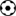  2  2  2  2 14(14)Болилый Михаил 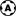 13Данилов Максим 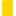 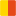  7  2  3  2  5  2  3 12(27)Демуз Павел  2 11(4)Колдин Кирилл 11(4)Парфенов Евгений 11(3)Мун Игорь 11(2)Цыплухин Сергей 11(2)Скачков Сергей 10(4)Гоман Александр  2 8(6)Давыденко Александр 8(3)Лебедев Дмитрий  2  3  2 7(8)Кабанов Дмитрий  2 1(2)Кравцов Андрей 1«АЭРОНАВИГАЦИЯ» г. Хабаровск«АЭРОНАВИГАЦИЯ» г. Хабаровск«АЭРОНАВИГАЦИЯ» г. Хабаровск«АЭРОНАВИГАЦИЯ» г. Хабаровск«АЭРОНАВИГАЦИЯ» г. Хабаровск«АЭРОНАВИГАЦИЯ» г. Хабаровск«АЭРОНАВИГАЦИЯ» г. Хабаровск«АЭРОНАВИГАЦИЯ» г. Хабаровск«АЭРОНАВИГАЦИЯ» г. Хабаровск«АЭРОНАВИГАЦИЯ» г. Хабаровск«АЭРОНАВИГАЦИЯ» г. Хабаровск«АЭРОНАВИГАЦИЯ» г. Хабаровск«АЭРОНАВИГАЦИЯ» г. Хабаровск«АЭРОНАВИГАЦИЯ» г. Хабаровск«АЭРОНАВИГАЦИЯ» г. Хабаровск«АЭРОНАВИГАЦИЯ» г. Хабаровск«АЭРОНАВИГАЦИЯ» г. Хабаровск«АЭРОНАВИГАЦИЯ» г. ХабаровскФутболист  ФЕН
г 9:5 ВОС
г 11:2 ДАЛ
г 10:2 ГАМ
д 3:4 СБЕ
г 2:3 1МИ
г 1:6 АЗИ
д 12:2 ТЕП
г 9:0 ДАЛ
д 3:3 ВОС
д 16:5 1МИ
д 8:4 ТЕП
д 7:2 АЗИ
г 7:4 ФЕН
д 3:2 СБЕ
д 3:4 ГАМ
г 5:2И(заб)Воронцов Александр  3  2  3  3  2  3  3  2 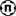  2 16(26)Соколов Александр  4  3  2  5  3  2 16(24)Чепиль Руслан  3  2  3  2  2  2 15(21)Корчагин Роман  2  3  2 14(13)Степанов Владислав 13Боровков Алексей  2 12(7)Стафеев Илья 9(1)Сангинов Носирхон  3  3 8(6)Гацерелия Теймураз 8(1)Сополев Евгений  2 6(3)Ляпин Антон  2 5(4)Дусь Никита 2Данилов Вячеслав  2 1(2)Егоров Владимир 1Керимов Константин 1Кулиш Алексей 1Легкодимов Сергей 1Симонов Сергей 1Ваткин Виталий 1Максимов Вячеслав 1Бондаренко Дмитрий 1«1 МИКРОРАЙОН» г. Хабаровск«1 МИКРОРАЙОН» г. Хабаровск«1 МИКРОРАЙОН» г. Хабаровск«1 МИКРОРАЙОН» г. Хабаровск«1 МИКРОРАЙОН» г. Хабаровск«1 МИКРОРАЙОН» г. Хабаровск«1 МИКРОРАЙОН» г. Хабаровск«1 МИКРОРАЙОН» г. Хабаровск«1 МИКРОРАЙОН» г. Хабаровск«1 МИКРОРАЙОН» г. Хабаровск«1 МИКРОРАЙОН» г. Хабаровск«1 МИКРОРАЙОН» г. Хабаровск«1 МИКРОРАЙОН» г. Хабаровск«1 МИКРОРАЙОН» г. Хабаровск«1 МИКРОРАЙОН» г. Хабаровск«1 МИКРОРАЙОН» г. Хабаровск«1 МИКРОРАЙОН» г. Хабаровск«1 МИКРОРАЙОН» г. ХабаровскФутболист  ГАМ
д 7:5 ВОС
г 7:4 ДАЛ
г 6:5 АЗИ
д 11:8 АЭР
д 6:1 СБЕ
г 5:5 ФЕН
д 9:3 ТЕП
д 11:2 АЭР
г 4:8 ФЕН
г 3:5 ДАЛ
д 2:3 ТЕП
г 2:3 СБЕ
д 7:3 АЗИ
г 11:9 ВОС
д 7:4 ГАМ
г 5:2И(заб)Мельник Дмитрий  2  2  2 15(11)Дмитриев Александр  4  2  2  2  2 14(20)Черин Евгений 14(3)Кушелевский Евгений 14Радчишин Кирилл  2  3  2 13(12)Азаров Виталий  4  3  2  2  2  4  2 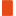  2  4  5 12(31)Сухарев Станислав  3  2  2  2  2 12(12)Иванов Владимир  2 12(3)Абрамов Алексей 10(6)Смирнов Евгений 5Прядко Денис 3Федоров Андрей 1«ФЕНИКС» г. Хабаровск«ФЕНИКС» г. Хабаровск«ФЕНИКС» г. Хабаровск«ФЕНИКС» г. Хабаровск«ФЕНИКС» г. Хабаровск«ФЕНИКС» г. Хабаровск«ФЕНИКС» г. Хабаровск«ФЕНИКС» г. Хабаровск«ФЕНИКС» г. Хабаровск«ФЕНИКС» г. Хабаровск«ФЕНИКС» г. Хабаровск«ФЕНИКС» г. Хабаровск«ФЕНИКС» г. Хабаровск«ФЕНИКС» г. Хабаровск«ФЕНИКС» г. Хабаровск«ФЕНИКС» г. Хабаровск«ФЕНИКС» г. Хабаровск«ФЕНИКС» г. ХабаровскФутболист  АЭР
д 5:9 ДАЛ
г 4:3 СБЕ
г 2:4 ТЕП
д 3:2 ВОС
г 8:6 АЗИ
д 6:9 ГАМ
д 3:4 1МИ
г 3:9 ГАМ
г 4:8 1МИ
д 5:3 ДАЛ
д 6:2 СБЕ
д 7:6 АЗИ
г 2:1 АЭР
г 2:3 ТЕП
г 4:6 ВОС
д 11:1И(заб)Гольцов Дмитрий  2  2  2  2  2  2  3  4 16(22)Бузиканов Семён  2  2  3  2  2 16(18)Коряковцев Михаил  2  2  2  2 14(11)Гегель Анатолий 14(5)Ковалев Никита  2 11(5)Левандовских Станислав  2 11(3)Дземидович Алексей  2 9(3)Гольцов Денис 9(1)Чирков Евгений 9Коростелёв Даниил  2  3 6(6)Давыдов Андрей 3Анцев Игорь 1(1)Самойлов Алексей 1«ГАМБИТ» г. Хабаровск«ГАМБИТ» г. Хабаровск«ГАМБИТ» г. Хабаровск«ГАМБИТ» г. Хабаровск«ГАМБИТ» г. Хабаровск«ГАМБИТ» г. Хабаровск«ГАМБИТ» г. Хабаровск«ГАМБИТ» г. Хабаровск«ГАМБИТ» г. Хабаровск«ГАМБИТ» г. Хабаровск«ГАМБИТ» г. Хабаровск«ГАМБИТ» г. Хабаровск«ГАМБИТ» г. Хабаровск«ГАМБИТ» г. Хабаровск«ГАМБИТ» г. Хабаровск«ГАМБИТ» г. Хабаровск«ГАМБИТ» г. Хабаровск«ГАМБИТ» г. ХабаровскФутболист  1МИ
г 5:7 СБЕ
г 3:7 АЭР
г 4:3 АЗИ
г 9:8 ВОС
г 5:5 ФЕН
г 4:3 ДАЛ
д 3:6 ТЕП
д 9:6 СБЕ
д 4:5 ФЕН
д 8:4 ДАЛ
г 2:2 ТЕП
г 1:3 АЗИ
д 5:9 ВОС
д 6:4 1МИ
д 2:5 АЭР
д 2:5И(заб)Шестаков Евгений  3  2  2 15(12)Перепел Евгений  4  3  3  4  3  3  3 13(25)Грушенко Николай  2  2 13(8)Харитонов Семен 13(2)Суворов Роман  2 12(7)Нестерук Андрей 12(1)Шкварук Илья 11(3)Баранов Кирилл 8Пугаков Александр 7(2)Бычков Александр 6Миронов Денис  2 5(4)Тишкин Сергей  2 5(3)Брюханов Илья 5Коростелёв Даниил  2 3(2)Дудченко Никита 3(1)Пономарев Денис 3Кошкин Игорь 1Мурзин Даниил 1Пастухов Андрей 1Крамер Илья 1«АЗИМУТ» г. Хабаровск«АЗИМУТ» г. Хабаровск«АЗИМУТ» г. Хабаровск«АЗИМУТ» г. Хабаровск«АЗИМУТ» г. Хабаровск«АЗИМУТ» г. Хабаровск«АЗИМУТ» г. Хабаровск«АЗИМУТ» г. Хабаровск«АЗИМУТ» г. Хабаровск«АЗИМУТ» г. Хабаровск«АЗИМУТ» г. Хабаровск«АЗИМУТ» г. Хабаровск«АЗИМУТ» г. Хабаровск«АЗИМУТ» г. Хабаровск«АЗИМУТ» г. Хабаровск«АЗИМУТ» г. Хабаровск«АЗИМУТ» г. Хабаровск«АЗИМУТ» г. ХабаровскФутболист  ВОС
г 14:3 ТЕП
г 5:4 ГАМ
д 8:9 1МИ
г 8:11 СБЕ
г 5:3 ФЕН
г 9:6 АЭР
г 2:12 ДАЛ
г 2:8 ДАЛ
д 4:6 ВОС
д 7:6 АЭР
д 4:7 СБЕ
д 2:4 ТЕП
д 2:5 ФЕН
д 1:2 1МИ
д 9:11 ГАМ
г 9:5И(заб)Царев Кирилл  2  2  4  4  5  4 15(27)Строев Алексей  2 15(5)Чурбанов Иван  2 15(4)Строев Андрей 14(1)Боярский Евгений 11Свитенко Александр 10(3)Выходцев Денис 8(4)Аршанский Кирилл  2  2  3 6(8)Соловец Руслан  2  2  3 6(7)Слесарев Роман  5  2  3  4  2 5(16)Лупеняк Евгений 5(3)Шушпаков Роман  2 5(2)Хечоян Саркис 4Ломаченко Александр  4 3(5)Касьянов Иван 3Гревцев Евгений  4 2(5)Яценко Валентин 1(1)Винкович Дмитрий 1Кобелев Вячеслав 1Артеменко Дмитрий 1Русаков Роман 1«ДАЛЬТРАНСТЕХ» г. Хабаровск«ДАЛЬТРАНСТЕХ» г. Хабаровск«ДАЛЬТРАНСТЕХ» г. Хабаровск«ДАЛЬТРАНСТЕХ» г. Хабаровск«ДАЛЬТРАНСТЕХ» г. Хабаровск«ДАЛЬТРАНСТЕХ» г. Хабаровск«ДАЛЬТРАНСТЕХ» г. Хабаровск«ДАЛЬТРАНСТЕХ» г. Хабаровск«ДАЛЬТРАНСТЕХ» г. Хабаровск«ДАЛЬТРАНСТЕХ» г. Хабаровск«ДАЛЬТРАНСТЕХ» г. Хабаровск«ДАЛЬТРАНСТЕХ» г. Хабаровск«ДАЛЬТРАНСТЕХ» г. Хабаровск«ДАЛЬТРАНСТЕХ» г. Хабаровск«ДАЛЬТРАНСТЕХ» г. Хабаровск«ДАЛЬТРАНСТЕХ» г. Хабаровск«ДАЛЬТРАНСТЕХ» г. Хабаровск«ДАЛЬТРАНСТЕХ» г. ХабаровскФутболист  ФЕН
д 3:4 АЭР
д 2:10 1МИ
д 5:6 ТЕП
г 5:3 СБЕ
г 2:4 ВОС
д 7:13 ГАМ
г 6:3 АЗИ
д 8:2 АЗИ
г 6:4 АЭР
г 3:3 ФЕН
г 2:6 1МИ
г 3:2 ГАМ
д 2:2 ТЕП
д 4:5 ВОС
г +:- СБЕ
д 2:4И(заб)Кладько Максим 15(5)Хориашвили Сергей 15(1)Осорин Иван  2  2  2  2  2 14(13)Винкович Дмитрий 13(1)Яковлев Никита 12(3)Зайцев Михаил 12Кушнарев Алексей 11(1)Логинов Максим  2  2  3  2 10(13)Каравянский Алексей  2 10(3)Лихачев Артем  2 9(2)Березин Анатолий  2 8(6)Зенков Михаил 8(4)Шилов Александр 7Косенко Иван 5(2)Патлатый Александр 5(2)Макаров Евгений 5(1)Мокрецов Евгений 3(1)Калинин Илья 1Зарипов Александр 1«ВОСХОД» г. Хабаровск«ВОСХОД» г. Хабаровск«ВОСХОД» г. Хабаровск«ВОСХОД» г. Хабаровск«ВОСХОД» г. Хабаровск«ВОСХОД» г. Хабаровск«ВОСХОД» г. Хабаровск«ВОСХОД» г. Хабаровск«ВОСХОД» г. Хабаровск«ВОСХОД» г. Хабаровск«ВОСХОД» г. Хабаровск«ВОСХОД» г. Хабаровск«ВОСХОД» г. Хабаровск«ВОСХОД» г. Хабаровск«ВОСХОД» г. Хабаровск«ВОСХОД» г. Хабаровск«ВОСХОД» г. Хабаровск«ВОСХОД» г. ХабаровскФутболист  АЗИ
д 3:14 АЭР
д 2:11 1МИ
д 4:7 ТЕП
г 7:4 ФЕН
д 6:8 ГАМ
д 5:5 ДАЛ
г 13:7 СБЕ
д 5:11 АЭР
г 5:16 АЗИ
г 6:7 ТЕП
д 2:4 ФЕН
г 1:11 1МИ
г 4:7 ДАЛ
д -:+ СБЕ
г 4:6 ГАМ
г 4:6И(заб)Судук Дмитрий  2 14(8)Кирьяков Николай 14(5)Белоусов Артем  3  2  2  4 11(16)Солиев Сулейман  2 9(8)Данилов Сергей  2 9(5)Бойко Денис  3 9(4)Труфанов Василий  3 9(4)Кравченко Алексей  2  2 8(5)Пьянзин Виталий 8(4)Алёхин Ярослав 6(1)Гаффнер Валерий 6(1)Грунин Юрий 4Пахомов Михаил  2  3 3(5)Кружилии Максим 3Конкс Сергей 2Анучин Олег 1Калашников Роман 1Исабеков Эмир 1Алексеев Антон 1«МЭС-ВОСТОКА» г. Хабаровск«МЭС-ВОСТОКА» г. Хабаровск«МЭС-ВОСТОКА» г. Хабаровск«МЭС-ВОСТОКА» г. Хабаровск«МЭС-ВОСТОКА» г. Хабаровск«МЭС-ВОСТОКА» г. Хабаровск«МЭС-ВОСТОКА» г. Хабаровск«МЭС-ВОСТОКА» г. Хабаровск«МЭС-ВОСТОКА» г. Хабаровск«МЭС-ВОСТОКА» г. Хабаровск«МЭС-ВОСТОКА» г. Хабаровск«МЭС-ВОСТОКА» г. Хабаровск«МЭС-ВОСТОКА» г. Хабаровск«МЭС-ВОСТОКА» г. Хабаровск«МЭС-ВОСТОКА» г. Хабаровск«МЭС-ВОСТОКА» г. Хабаровск«МЭС-ВОСТОКА» г. Хабаровск«МЭС-ВОСТОКА» г. ХабаровскФутболист  ЕРО
д 5:4 ДАЛ
д 4:1 УМП
д 6:2 РТР
д 6:3 ПОЛ
д 4:4 ЛЮК
г 6:2 РТР
г 7:4 ТОГ
д 9:8 ЕРО
г 5:10 ЛЮК
д 4:1 ПОЛ
г 3:2 ТОГ
г 7:5 УМП
г 5:4 ДАЛ
г 7:5 РЕС
д 2:4 РЕС
г 8:2И(заб)Антипов Александр  3  3  2  3 16(17)Цой Владимир  2 15(5)Гапанюк Иван  3  3  3  3  2  2  2  3  3  3  2 14(31)Слоневский Игорь 14(1)Кветкин Артём  2  2 13(10)Гуменников Станислав 12(6)Илюхин Алексей 12(2)Филиппов Иван  2  2 11(8)Вавилов Станислав 10Стеценко Леонид  2 8(6)Афанасьев Роман 2(1)Моисеенко Виктор 2(1)Марков Владислав 1Мусатов Владимир 1Фёдоров Антон 1«ЕРОФЕЙ» г. Хабаровск«ЕРОФЕЙ» г. Хабаровск«ЕРОФЕЙ» г. Хабаровск«ЕРОФЕЙ» г. Хабаровск«ЕРОФЕЙ» г. Хабаровск«ЕРОФЕЙ» г. Хабаровск«ЕРОФЕЙ» г. Хабаровск«ЕРОФЕЙ» г. Хабаровск«ЕРОФЕЙ» г. Хабаровск«ЕРОФЕЙ» г. Хабаровск«ЕРОФЕЙ» г. Хабаровск«ЕРОФЕЙ» г. Хабаровск«ЕРОФЕЙ» г. Хабаровск«ЕРОФЕЙ» г. Хабаровск«ЕРОФЕЙ» г. Хабаровск«ЕРОФЕЙ» г. Хабаровск«ЕРОФЕЙ» г. Хабаровск«ЕРОФЕЙ» г. ХабаровскФутболист  РЕС
г 6:4 ЛЮК
д 9:3 МЭС
г 4:5 РТР
г 7:1 УМП
г 10:4 ТОГ
д 14:8 ПОЛ
д 2:3 ДАЛ
г 8:6 РТР
д 8:5 ДАЛ
д 5:3 МЭС
д 10:5 ТОГ
г 4:6 ПОЛ
г 6:3 РЕС
д 12:5 УМП
д 5:2 ЛЮК
г 12:7И(заб)Комаров Иван  3  3  2  2  4  3  4  2  4 16(32)Вавилин Антон  2  2  2 16(13)Кохно Василий  2  2  3 16(12)Пендюр Вадим 16(8)Шкуропат Егор 16Исаев Антон  2  3 15(14)Семёнов Вячеслав 13(2)Гаврилюк Денис  2  2 12(10)Дроздов Евгений  2  3  3  4  2  2  3  4 10(24)Рогов Вячеслав  2 10(3)Писный Руслан 5Смаков Андрей 4(1)Сайдулаев Игорь  2 2(3)Левченко Илья 2Линденбой Алексей 1Сапинский Александр 1«ПОЛИТЕХНИК» г. Хабаровск«ПОЛИТЕХНИК» г. Хабаровск«ПОЛИТЕХНИК» г. Хабаровск«ПОЛИТЕХНИК» г. Хабаровск«ПОЛИТЕХНИК» г. Хабаровск«ПОЛИТЕХНИК» г. Хабаровск«ПОЛИТЕХНИК» г. Хабаровск«ПОЛИТЕХНИК» г. Хабаровск«ПОЛИТЕХНИК» г. Хабаровск«ПОЛИТЕХНИК» г. Хабаровск«ПОЛИТЕХНИК» г. Хабаровск«ПОЛИТЕХНИК» г. Хабаровск«ПОЛИТЕХНИК» г. Хабаровск«ПОЛИТЕХНИК» г. Хабаровск«ПОЛИТЕХНИК» г. Хабаровск«ПОЛИТЕХНИК» г. Хабаровск«ПОЛИТЕХНИК» г. Хабаровск«ПОЛИТЕХНИК» г. ХабаровскФутболист  ДАЛ
д 3:5 РТР
г 5:1 УМП
г 6:3 МЭС
г 4:4 ЛЮК
д 5:1 ЕРО
г 3:2 ТОГ
д 5:3 РЕС
г 6:1 ЛЮК
г 5:3 РТР
д 6:3 УМП
д 9:4 ТОГ
г 3:2 ЕРО
д 3:6 РЕС
д 4:2 МЭС
д 2:3 ДАЛ
г 8:5И(заб)Войнов Владимир  2  2  2  2  3  2  2 15(20)Куклин Станислав  2 15(10)Блажиевский Александр  2 15(9)Куклин Вадим 15(2)Сытник Антон 15(2)Матвеев Денис 15(1)Скляренко Александр 15Максимов Евгений  2  2  2 14(11)Кононов Владимир  2  2 13(6)Скворцов Вячеслав 13Дорохин Егор  2 12(3)Селютин Олег 12(1)Ким Сергей 10(1)Сидоренко Егор 9(1)Чистяков Сергей 7(1)«ТОГУ» г. Хабаровск«ТОГУ» г. Хабаровск«ТОГУ» г. Хабаровск«ТОГУ» г. Хабаровск«ТОГУ» г. Хабаровск«ТОГУ» г. Хабаровск«ТОГУ» г. Хабаровск«ТОГУ» г. Хабаровск«ТОГУ» г. Хабаровск«ТОГУ» г. Хабаровск«ТОГУ» г. Хабаровск«ТОГУ» г. Хабаровск«ТОГУ» г. Хабаровск«ТОГУ» г. Хабаровск«ТОГУ» г. Хабаровск«ТОГУ» г. Хабаровск«ТОГУ» г. Хабаровск«ТОГУ» г. ХабаровскФутболист  РЕС
г 5:5 УМП
г 8:4 ДАЛ
г 6:3 ЕРО
г 8:14 РТР
г 2:3 ЛЮК
г 12:4 ПОЛ
г 3:5 МЭС
г 8:9 ДАЛ
д 2:6 ЛЮК
д 7:4 ПОЛ
д 2:3 РТР
д 4:4 ЕРО
д 6:4 УМП
д 5:3 РЕС
д 5:3 МЭС
д 5:7И(заб)Казарян Рубен  2 14(8)Устинов Александр  2  2  2  3  6  5  2  4  2 13(32)Чернокоз Иван  2 13(5)Уларов Мурад  3  2  2 11(10)Хайдапов Сурэн  2 11(4)Милецкий Дмитрий  2 11(2)Раков Вячеслав 10Коротаев Павел 9(3)Романюк Дмитрий 9(1)Золотарев Владимир 8(1)Князев Роман 8(1)Кордиков Леонид 8Брагин Григорий 7(1)Банников Максим 7Сафронов Степан  2  3  3 4(9)Блохин Кирилл 4(1)Степаненко Игорь  3 3(3)Приходько Никита  2 3(2)Гусев Дмитрий 3(1)Степанов Никита 3Милецкий Кирилл  2 2(2)Свириденко Михаил 1(1)«РЕСПЕКТ-2» г. Хабаровск«РЕСПЕКТ-2» г. Хабаровск«РЕСПЕКТ-2» г. Хабаровск«РЕСПЕКТ-2» г. Хабаровск«РЕСПЕКТ-2» г. Хабаровск«РЕСПЕКТ-2» г. Хабаровск«РЕСПЕКТ-2» г. Хабаровск«РЕСПЕКТ-2» г. Хабаровск«РЕСПЕКТ-2» г. Хабаровск«РЕСПЕКТ-2» г. Хабаровск«РЕСПЕКТ-2» г. Хабаровск«РЕСПЕКТ-2» г. Хабаровск«РЕСПЕКТ-2» г. Хабаровск«РЕСПЕКТ-2» г. Хабаровск«РЕСПЕКТ-2» г. Хабаровск«РЕСПЕКТ-2» г. Хабаровск«РЕСПЕКТ-2» г. Хабаровск«РЕСПЕКТ-2» г. ХабаровскФутболист  ЕРО
д 4:6 ЛЮК
д 4:8 ТОГ
д 5:5 РТР
г 4:1 ДАЛ
г 5:7 УМП
д 5:6 ПОЛ
д 1:6 ЛЮК
г 4:3 УМП
г 9:3 ТОГ
г 3:5 ПОЛ
г 2:4 ЕРО
г 5:12 МЭС
г 4:2 МЭС
д 2:8 РТР
д 9:6 ДАЛ
д 7:3И(заб)Григорашенко Роман  2  2  2  2 14(11)Михалевич Алексей  2 14(5)Зонов Евгений 14(4)Умаров Марк 14(4)Учкин Константин  2  2 13(9)Попов Михаил 13Смирнов Иван  4 12(6)Олесик Сергей  2  2  3  2  4 11(16)Анисимов Александр 11(4)Бубнов Олег 7Селионов Александр  4 5(7)Осипов Игорь  2 5(3)Лештаев Александр  2 2(3)Стоякин Александр 2Кучерук Виталий 2Цыганков Вячеслав 1Денисюк Влад 1«ДАЛЬГИПРОТРАНС-2» г. Хабаровск«ДАЛЬГИПРОТРАНС-2» г. Хабаровск«ДАЛЬГИПРОТРАНС-2» г. Хабаровск«ДАЛЬГИПРОТРАНС-2» г. Хабаровск«ДАЛЬГИПРОТРАНС-2» г. Хабаровск«ДАЛЬГИПРОТРАНС-2» г. Хабаровск«ДАЛЬГИПРОТРАНС-2» г. Хабаровск«ДАЛЬГИПРОТРАНС-2» г. Хабаровск«ДАЛЬГИПРОТРАНС-2» г. Хабаровск«ДАЛЬГИПРОТРАНС-2» г. Хабаровск«ДАЛЬГИПРОТРАНС-2» г. Хабаровск«ДАЛЬГИПРОТРАНС-2» г. Хабаровск«ДАЛЬГИПРОТРАНС-2» г. Хабаровск«ДАЛЬГИПРОТРАНС-2» г. Хабаровск«ДАЛЬГИПРОТРАНС-2» г. Хабаровск«ДАЛЬГИПРОТРАНС-2» г. Хабаровск«ДАЛЬГИПРОТРАНС-2» г. Хабаровск«ДАЛЬГИПРОТРАНС-2» г. ХабаровскФутболист  ПОЛ
г 5:3 РТР
д 4:7 МЭС
г 1:4 ЛЮК
г 6:3 ТОГ
д 3:6 РЕС
д 7:5 ЕРО
д 6:8 ЕРО
г 3:5 ТОГ
г 6:2 УМП
д 6:9 РТР
г 3:3 ЛЮК
д 2:5 МЭС
д 5:7 ПОЛ
д 5:8 УМП
г 12:4 РЕС
г 3:7И(заб)Селезнев Сергей  3  4  3  2 15(18)Медведев Константин 15Кайтанов Николай  2  4  2 14(12)Письменный Борис 13(5)Талалаев Максим  2  2 12(8)Степнов Павел 12(7)Улыбаев Кирилл 11(5)Сергеев Сергей 11(2)Дёров Семён 7(1)Чученов Максим 6(3)Сусин Александр  3 5(5)Макаров Евгений  2 5(3)Шамшин Александр 5Карнаухов Семён 3(1)Рудюк Иван 3Демчук Иван 3Ващенко Алексей 1Давыдов Андрей 1Ромашин Роман 1«ЛЮКС-ДВ» г. Хабаровск«ЛЮКС-ДВ» г. Хабаровск«ЛЮКС-ДВ» г. Хабаровск«ЛЮКС-ДВ» г. Хабаровск«ЛЮКС-ДВ» г. Хабаровск«ЛЮКС-ДВ» г. Хабаровск«ЛЮКС-ДВ» г. Хабаровск«ЛЮКС-ДВ» г. Хабаровск«ЛЮКС-ДВ» г. Хабаровск«ЛЮКС-ДВ» г. Хабаровск«ЛЮКС-ДВ» г. Хабаровск«ЛЮКС-ДВ» г. Хабаровск«ЛЮКС-ДВ» г. Хабаровск«ЛЮКС-ДВ» г. Хабаровск«ЛЮКС-ДВ» г. Хабаровск«ЛЮКС-ДВ» г. Хабаровск«ЛЮКС-ДВ» г. Хабаровск«ЛЮКС-ДВ» г. ХабаровскФутболист  РТР
г 0:8 РЕС
г 8:4 ЕРО
г 3:9 УМП
д 8:3 ДАЛ
д 3:6 МЭС
д 2:6 ПОЛ
г 1:5 ТОГ
д 4:12 УМП
г 11:6 ПОЛ
д 3:5 РЕС
д 3:4 ТОГ
г 4:7 МЭС
г 1:4 ДАЛ
г 5:2 ЕРО
д 7:12 РТР
д 5:8И(заб)Щукин Андрей  3  2  2 16(9)Ожерельев Никита  2  2 16(7)Васильев Олег  3 13(6)Васильков Александр  2  2 13(4)Лалетин Александр  2 12(3)Морозов Антон 12Васькин Сергей  2 11(3)Баркашев Абубакр  3 10(7)Рой Кирилл  3  3  2 9(12)Костин Вячеслав 9(2)Патлатый Александр 7Кудряшов Павел  2  2 5(5)Голованов Сергей 5(4)Жиряков Никита 5(1)Голощапов Евгений 5Сафатов Евгений 4Страшилов Николай 3(2)Безгин Сергей 3(1)Колобов Илья 2Карнаухов Семён 2Исаев Вадим 1(1)Макаров Александр 1Силаев Александр 1Турсунов Махсуд 1«РТРС» г. Хабаровск«РТРС» г. Хабаровск«РТРС» г. Хабаровск«РТРС» г. Хабаровск«РТРС» г. Хабаровск«РТРС» г. Хабаровск«РТРС» г. Хабаровск«РТРС» г. Хабаровск«РТРС» г. Хабаровск«РТРС» г. Хабаровск«РТРС» г. Хабаровск«РТРС» г. Хабаровск«РТРС» г. Хабаровск«РТРС» г. Хабаровск«РТРС» г. Хабаровск«РТРС» г. Хабаровск«РТРС» г. Хабаровск«РТРС» г. ХабаровскФутболист  ЛЮК
д 8:0 ДАЛ
г 7:4 ПОЛ
д 1:5 ЕРО
д 1:7 МЭС
г 3:6 РЕС
д 1:4 ТОГ
д 3:2 УМП
г 2:5 МЭС
д 4:7 ЕРО
г 5:8 ПОЛ
г 3:6 ТОГ
г 4:4 УМП
д 2:2 ДАЛ
д 3:3 РЕС
г 6:9 ЛЮК
г 8:5И(заб)«УМПТ» г. Хабаровск«УМПТ» г. Хабаровск«УМПТ» г. Хабаровск«УМПТ» г. Хабаровск«УМПТ» г. Хабаровск«УМПТ» г. Хабаровск«УМПТ» г. Хабаровск«УМПТ» г. Хабаровск«УМПТ» г. Хабаровск«УМПТ» г. Хабаровск«УМПТ» г. Хабаровск«УМПТ» г. Хабаровск«УМПТ» г. Хабаровск«УМПТ» г. Хабаровск«УМПТ» г. Хабаровск«УМПТ» г. Хабаровск«УМПТ» г. Хабаровск«УМПТ» г. ХабаровскФутболист  ЛЮК
г 3:8 ТОГ
д 4:8 МЭС
г 2:6 ПОЛ
д 3:6 ЕРО
д 4:10 РТР
д 5:2 РЕС
г 6:5 ЛЮК
д 6:11 ПОЛ
г 4:9 РЕС
д 3:9 ТОГ
г 3:5 РТР
г 2:2 ДАЛ
г 9:6 МЭС
д 4:5 ЕРО
г 2:5 ДАЛ
д 4:12И(заб)«ТЕПЛОВИК» г. Хабаровск«ТЕПЛОВИК» г. Хабаровск«ТЕПЛОВИК» г. Хабаровск«ТЕПЛОВИК» г. Хабаровск«ТЕПЛОВИК» г. Хабаровск«ТЕПЛОВИК» г. Хабаровск«ТЕПЛОВИК» г. Хабаровск«ТЕПЛОВИК» г. Хабаровск«ТЕПЛОВИК» г. Хабаровск«ТЕПЛОВИК» г. Хабаровск«ТЕПЛОВИК» г. Хабаровск«ТЕПЛОВИК» г. Хабаровск«ТЕПЛОВИК» г. Хабаровск«ТЕПЛОВИК» г. Хабаровск«ТЕПЛОВИК» г. Хабаровск«ТЕПЛОВИК» г. Хабаровск«ТЕПЛОВИК» г. Хабаровск«ТЕПЛОВИК» г. ХабаровскФутболист  АЗИ
д 4:5 ВОС
д 4:7 ФЕН
г 2:3 ДАЛ
д 3:5 АЭР
д 0:9 СБЕ
г 2:11 ГАМ
г 6:9 1МИ
г 2:11 АЭР
г 2:7 СБЕ
д 4:5 ВОС
г 4:2 АЗИ
г 5:2 1МИ
д 3:2 ФЕН
д 6:4 ДАЛ
г 5:4 ГАМ
д 3:1И(заб)